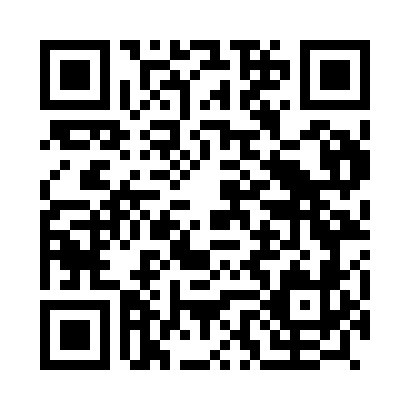 Prayer times for Grovas, PortugalMon 1 Apr 2024 - Tue 30 Apr 2024High Latitude Method: Angle Based RulePrayer Calculation Method: Muslim World LeagueAsar Calculation Method: HanafiPrayer times provided by https://www.salahtimes.comDateDayFajrSunriseDhuhrAsrMaghribIsha1Mon5:427:171:396:098:019:312Tue5:407:161:396:098:029:333Wed5:387:141:386:108:039:344Thu5:367:121:386:118:049:355Fri5:347:111:386:128:069:376Sat5:327:091:386:128:079:387Sun5:307:071:376:138:089:398Mon5:287:061:376:148:099:419Tue5:267:041:376:158:109:4210Wed5:247:031:366:158:119:4411Thu5:227:011:366:168:129:4512Fri5:206:591:366:178:139:4713Sat5:186:581:366:178:149:4814Sun5:166:561:356:188:159:4915Mon5:146:541:356:198:179:5116Tue5:126:531:356:198:189:5217Wed5:106:511:356:208:199:5418Thu5:086:501:346:218:209:5519Fri5:066:481:346:218:219:5720Sat5:046:471:346:228:229:5821Sun5:026:451:346:238:2310:0022Mon5:006:441:346:238:2410:0123Tue4:586:421:336:248:2510:0324Wed4:566:411:336:258:2610:0425Thu4:556:391:336:258:2810:0626Fri4:536:381:336:268:2910:0727Sat4:516:371:336:278:3010:0928Sun4:496:351:336:278:3110:1129Mon4:476:341:336:288:3210:1230Tue4:456:321:326:298:3310:14